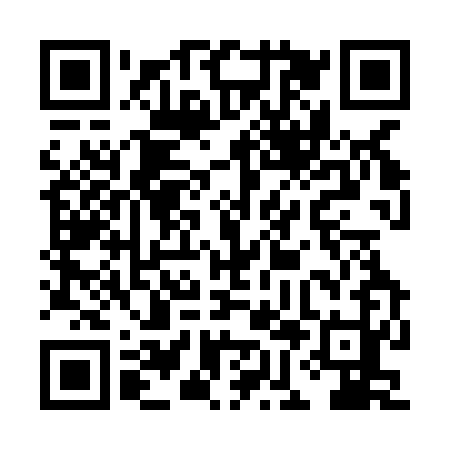 Prayer times for Posada Jasliska, PolandWed 1 May 2024 - Fri 31 May 2024High Latitude Method: Angle Based RulePrayer Calculation Method: Muslim World LeagueAsar Calculation Method: HanafiPrayer times provided by https://www.salahtimes.comDateDayFajrSunriseDhuhrAsrMaghribIsha1Wed2:535:1012:305:357:509:582Thu2:505:0812:305:367:5210:003Fri2:475:0712:305:377:5310:034Sat2:445:0512:295:377:5510:055Sun2:415:0312:295:387:5610:086Mon2:385:0212:295:397:5810:117Tue2:355:0012:295:407:5910:138Wed2:324:5912:295:418:0110:169Thu2:294:5712:295:428:0210:1910Fri2:264:5512:295:438:0310:2211Sat2:234:5412:295:448:0510:2412Sun2:204:5312:295:448:0610:2713Mon2:174:5112:295:458:0810:3014Tue2:144:5012:295:468:0910:3315Wed2:134:4812:295:478:1010:3616Thu2:124:4712:295:488:1210:3817Fri2:124:4612:295:488:1310:3818Sat2:124:4512:295:498:1510:3919Sun2:114:4312:295:508:1610:4020Mon2:114:4212:295:518:1710:4021Tue2:104:4112:295:528:1810:4122Wed2:104:4012:295:528:2010:4123Thu2:094:3912:305:538:2110:4224Fri2:094:3812:305:548:2210:4325Sat2:094:3712:305:548:2310:4326Sun2:084:3612:305:558:2410:4427Mon2:084:3512:305:568:2610:4428Tue2:084:3412:305:568:2710:4529Wed2:084:3312:305:578:2810:4530Thu2:074:3212:305:588:2910:4631Fri2:074:3212:305:588:3010:46